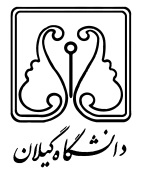 درخواست شناسه کاربری کلاستر محاسباتیاینجانب .................................. به شماره دانشجویی................................... رشته .............................. گرایش ............................... مقطع ......................... زیر نظر استاد راهنما ................................ آدرس ایمیل.................................. شماره موبایل ......................................  تقاضای ایجاد حساب کاربری جهت استفاده از کلاستر محاسباتی دانشکده علوم پایه دانشگاه گیلان را دارم.نام و نام خانوادگی دانشجو                      نام و نام خانوادگی استاد             امضاء 		                               امضاء  دکتر مهدوی فر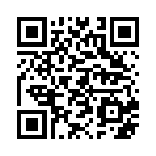 امضاء